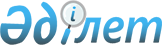 Об установлении квоты рабочих мест для инвалидов на 2019 год
					
			С истёкшим сроком
			
			
		
					Постановление Сырдарьинского районного акимата Кызылординской области от 31 января 2019 года № 15. Зарегистрировано Департаментом юстиции Кызылординской области 4 февраля 2019 года № 6671. Прекращено действие в связи с истечением срока
      В соответствии с подпунктом 6) статьи 9 Законом Республики Казахстан от 6 апреля 2016 года "О занятости населения" акимат Сырдарьинского района ПОСТАНОВЛЯЕТ:
      1. Установить квоты рабочих мест для инвалидов на 2019 год согласно приложению.
      2. Контроль за исполнением настоящего постановления возложить на курирующего заместителя акима Сырдарьинского района. 
      3. Настоящее постановление вводится в действие со дня первого официального опубликования. Квота рабочих мест для инвалидов на 2019 год (от численности рабочих мест, без учета рабочих мест на тяжелых работах, работах с вредными, опасными условиями труда)
					© 2012. РГП на ПХВ «Институт законодательства и правовой информации Республики Казахстан» Министерства юстиции Республики Казахстан
				
      Аким района 

Казантаев Г.
Приложение к постановлению акимата Сырдарьинского района от "31" января 2019 года №15
№
Наименование организации
Списочная численность работников
Размер квоты (%) от списочной численности работников
Количество рабочих мест для инвалидов 
1
Коммунальное государственное учреждение "Средняя школа №137" Сырдарьинского районного отдела образования
73
2
1
2
Коммунальное государственное учреждение "Средняя школа №126" Сырдарьинского районного отдела образования
82
2
2
3
Коммунальное государственное учреждение "Средняя школа №132 имени Т.Айтбаева" Сырдарьинского районного отдела образования
85
2
2
4
Коммунальное государственное учреждение "Средняя школа №135 имени А. Токмаганбетова" Сырдарьинского районного отдела образования 
72
2
1
5
Коммунальное государственное учреждение "Средняя школа №44" Сырдарьинского районного отдела образования
95
2
2
6
Коммунальное государственное казенное предприятие "детский сад №14 "Алтын сақа - Шаған" аппарата акима сельского округа Шаган" 
50
2
1
7
Товарищество с ограниченной ответственностью "Ансар М"
55
2
1
8
Товарищество с ограниченной ответственностью "Абай Даулет"
52
2
1
9
Товарищество с ограниченной ответственностью "А.Токмагамбетов Жер"
78
2
1
10
Товарищество с ограниченной ответственностью "С.Сейфуллин Жер"
70
2
1
11
Коммунальное государственное учреждение "Школа–лицей №35 имени Исы Токтыбаева" Сырдарьинского районного отдела образования
97
2
2
12
Коммунальное государственное учреждение "Средняя школа №210 имени О.Абилпаттаева" Сырдарьинского районного отдела образования
98
2
2